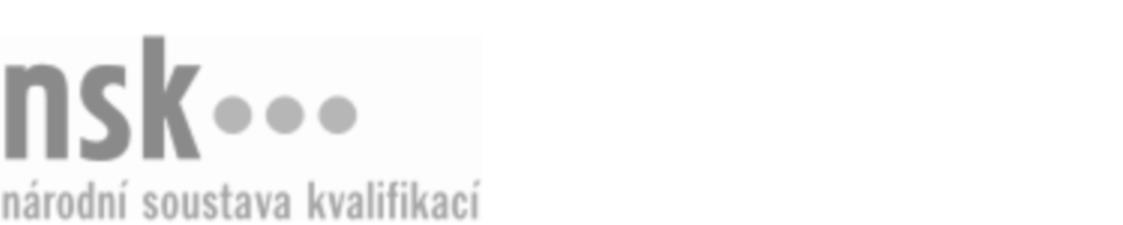 Autorizované osobyAutorizované osobyAutorizované osobyAutorizované osobyAutorizované osobyAutorizované osobyAutorizované osobyAutorizované osobyObsluha kremačního zařízení (kód: 69-046-H) Obsluha kremačního zařízení (kód: 69-046-H) Obsluha kremačního zařízení (kód: 69-046-H) Obsluha kremačního zařízení (kód: 69-046-H) Obsluha kremačního zařízení (kód: 69-046-H) Obsluha kremačního zařízení (kód: 69-046-H) Obsluha kremačního zařízení (kód: 69-046-H) Obsluha kremačního zařízení (kód: 69-046-H) Autorizující orgán:Autorizující orgán:Ministerstvo pro místní rozvojMinisterstvo pro místní rozvojMinisterstvo pro místní rozvojMinisterstvo pro místní rozvojMinisterstvo pro místní rozvojMinisterstvo pro místní rozvojMinisterstvo pro místní rozvojMinisterstvo pro místní rozvojMinisterstvo pro místní rozvojMinisterstvo pro místní rozvojMinisterstvo pro místní rozvojMinisterstvo pro místní rozvojSkupina oborů:Skupina oborů:Osobní a provozní služby (kód: 69)Osobní a provozní služby (kód: 69)Osobní a provozní služby (kód: 69)Osobní a provozní služby (kód: 69)Osobní a provozní služby (kód: 69)Osobní a provozní služby (kód: 69)Povolání:Povolání:Obsluha kremačního zařízeníObsluha kremačního zařízeníObsluha kremačního zařízeníObsluha kremačního zařízeníObsluha kremačního zařízeníObsluha kremačního zařízeníObsluha kremačního zařízeníObsluha kremačního zařízeníObsluha kremačního zařízeníObsluha kremačního zařízeníObsluha kremačního zařízeníObsluha kremačního zařízeníKvalifikační úroveň NSK - EQF:Kvalifikační úroveň NSK - EQF:333333Platnost standarduPlatnost standarduPlatnost standarduPlatnost standarduPlatnost standarduPlatnost standarduPlatnost standarduPlatnost standarduStandard je platný od: 29.04.2019Standard je platný od: 29.04.2019Standard je platný od: 29.04.2019Standard je platný od: 29.04.2019Standard je platný od: 29.04.2019Standard je platný od: 29.04.2019Standard je platný od: 29.04.2019Standard je platný od: 29.04.2019Obsluha kremačního zařízení,  29.03.2024 3:17:03Obsluha kremačního zařízení,  29.03.2024 3:17:03Obsluha kremačního zařízení,  29.03.2024 3:17:03Obsluha kremačního zařízení,  29.03.2024 3:17:03Obsluha kremačního zařízení,  29.03.2024 3:17:03Strana 1 z 2Strana 1 z 2Autorizované osobyAutorizované osobyAutorizované osobyAutorizované osobyAutorizované osobyAutorizované osobyAutorizované osobyAutorizované osobyAutorizované osobyAutorizované osobyAutorizované osobyAutorizované osobyAutorizované osobyAutorizované osobyAutorizované osobyAutorizované osobyNázevNázevNázevNázevNázevNázevKontaktní adresaKontaktní adresa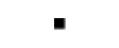 SLUŽBY MĚSTA JIHLAVY s.r.o.SLUŽBY MĚSTA JIHLAVY s.r.o.SLUŽBY MĚSTA JIHLAVY s.r.o.SLUŽBY MĚSTA JIHLAVY s.r.o.SLUŽBY MĚSTA JIHLAVY s.r.o.Havlíčkova 218/64, 58601 JihlavaHavlíčkova 218/64, 58601 JihlavaSLUŽBY MĚSTA JIHLAVY s.r.o.SLUŽBY MĚSTA JIHLAVY s.r.o.SLUŽBY MĚSTA JIHLAVY s.r.o.SLUŽBY MĚSTA JIHLAVY s.r.o.SLUŽBY MĚSTA JIHLAVY s.r.o.Havlíčkova 218/64, 58601 JihlavaHavlíčkova 218/64, 58601 JihlavaHavlíčkova 218/64, 58601 JihlavaHavlíčkova 218/64, 58601 JihlavaSpráva hřbitovů a krematoria města Plzně, p. o.Správa hřbitovů a krematoria města Plzně, p. o.Správa hřbitovů a krematoria města Plzně, p. o.Správa hřbitovů a krematoria města Plzně, p. o.Správa hřbitovů a krematoria města Plzně, p. o.Rokycanská 125, 31200 PlzeňRokycanská 125, 31200 PlzeňSpráva hřbitovů a krematoria města Plzně, p. o.Správa hřbitovů a krematoria města Plzně, p. o.Správa hřbitovů a krematoria města Plzně, p. o.Správa hřbitovů a krematoria města Plzně, p. o.Správa hřbitovů a krematoria města Plzně, p. o.Rokycanská 125, 31200 PlzeňRokycanská 125, 31200 PlzeňObsluha kremačního zařízení,  29.03.2024 3:17:03Obsluha kremačního zařízení,  29.03.2024 3:17:03Obsluha kremačního zařízení,  29.03.2024 3:17:03Obsluha kremačního zařízení,  29.03.2024 3:17:03Obsluha kremačního zařízení,  29.03.2024 3:17:03Strana 2 z 2Strana 2 z 2